ГРАФИК И МЕСТА ПРОВЕДЕНИЯ ШКОЛЬНОГО ЭТАПА                                             ВСЕРОССИЙСКОЙ ОЛИМПИАДЫ ШКОЛЬНИКОВ 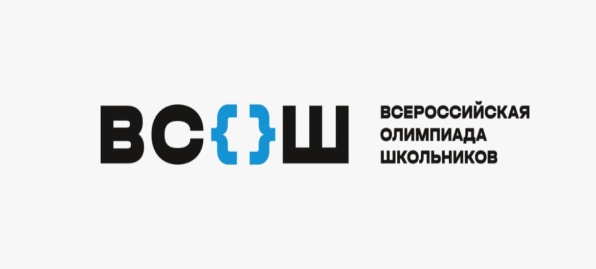 В 2022-2023 уч.г. В МО КРЫМСКИЙ РАЙОН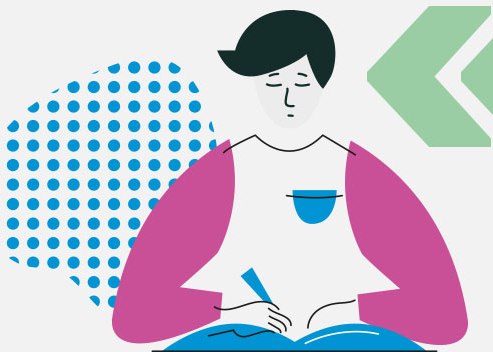 № п/пНаименование олимпиадыКлассДата проведенияВремя проведенияМесто№ п/пНаименование олимпиадыКлассДата проведенияВремя проведенияМесто1.    Искусство (МХК) 5 - 1112 сентября 2022 года13.00ОО2.    Право  9 - 1114 сентября 2022 года13.00ОО3.    Технология 5 - 1119 сентября 2022 года13.00ОО4.    История5 - 1121 сентября 2022 года13.00ОО5.    Литература5 - 1123 сентября 2022 года13.00ОО6.    Русский  язык      4 - 1126 сентября 2022 года13.00ОО7.    Физика     7 - 1127 сентября 2022 года8.00-20.00Сириус8.    Экономика 5 - 1128 сентября 2022 года13.00ОО9.    Экология9 - 1129 сентября 2022 года13.00ОО10. Физическая культура5 - 1130 сентября 2022 года13.00ОО11. Английский язык5 - 113 октября 2022 года13.00ОО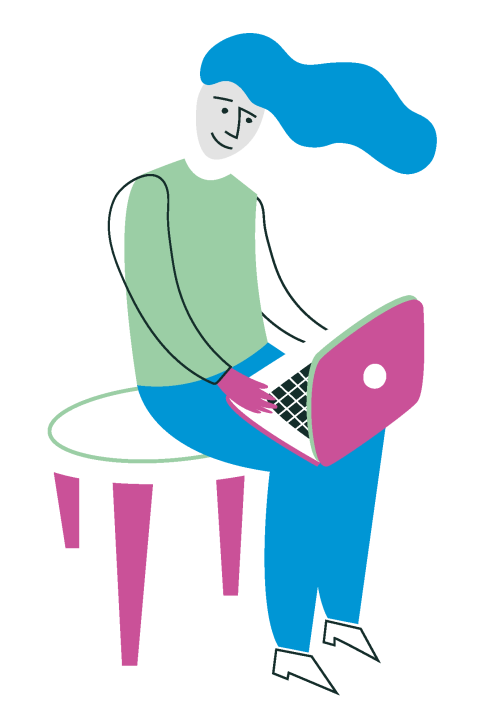 12. Химия          5 - 114 октября 2022 года8.00-20.00Сириус13. География   5 - 115 октября 2022 года13.00ОО14. Обществознание6 - 116 октября 2022 года13.00ОО15. Основы безопасности жизнедеятельности5 - 117 октября 2022 года13.00ОО16. Биология     5 - 1111 октября 2022 года8.00-20.00Сириус17. Астрономия  5 - 1113 октября 2022 года8.00-20.00Сириус18. Математика  4 - 1118 октября 2022 года8.00-20.00Сириус19. Информатика и ИКТ   (Сириус)5 - 1125 октября 2022 года8.00-20.00Сириус